ЖенщиныДисциплинаРекордРекордСпортсменСтранаСтранаДатаМестоСоревнование100 м10,49 с10,49 сФлоренс Гриффит-Джойнер США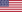  США16.07.1988Индианаполис, США200 м21,34 с21,34 сФлоренс Гриффит-Джойнер США США29.09.1988Сеул, Южная Корея400 м47,60 с47,60 сМарита Кох ГДР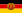  ГДР06.10.1985Канберра, Австралия800 м1:53,281:53,28Ярмила КратохвиловаЧехословакия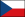 Чехословакия26.07.1983Мюнхен, ФРГ1 000 м2:28,982:28,98Светлана Мастеркова Россия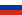  Россия23.08.1996Брюссель, БельгияМемориал Ван-Дамма1 500 м3:50,463:50,46Цюй Юнься Китай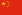  Китай11.09.1993Пекин, Китай1 миля (1609 м)4:12,564:12,56Светлана Мастеркова Россия Россия14.08.1996Цюрих, ШвейцарияWeltklasse Zürich2 000 м5:25,365:25,36Соня О’Салливан Ирландия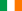  Ирландия08.07.1994Эдинбург, Великобритания3 000 м8:06,118:06,11Ван Цзюнься Китай Китай13.09.1993Пекин, Китай5 000 м14.11,1514.11,15Тирунеш Дибаба Эфиопия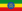  Эфиопия06.06.2008Осло, НорвегияБислеттские игры10 000 м29:31,7829:31,78Ван Цзюнься Китай Китай08.09.1993Пекин, Китай10 км (шоссе)30:2130:21Пола РэдклифВеликобритания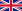 Великобритания23.02.2003Сан-Хуан, Пуэрто-РикоWorld's Best 10K15 км (шоссе)46:2846:28Тирунеш Дибаба Эфиопия Эфиопия15.11.2009Ниймеген, НидерландыZevenheuvelenloopЧасовой бег18 517 метров18 517 метровДире Туне Эфиопия Эфиопия12.08.2008Острава, ЧехияGolden Spike Ostrava20 000 м1:05:26,61:05:26,6Тегла Лорупе Кения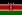  Кения03.09.2000Боргхольцхаузен,Германия20 км (шоссе)1:02:361:02:36Мэри Кейтани Кения Кения18.02.2011Рас-эль-Хайма, ОАЭПолумарафон1:05:501:05:50Мэри Кейтани Кения Кения18.02.2011Рас-эль-Хайма, ОАЭРас-эль-Хаймский полумарафон25 000 м1:27:05,841:27:05,84Тегла Лорупе Кения Кения21.09.2002Менгерскирхен, Германия25 км (шоссе)1:19:531:19:53Мэри Кейтани Кения Кения09.05.2010Берлин, Германия[8]BIG 2530 000 м1:45:50,01:45:50,0Тегла Лорупе Кения Кения06.06.2003Варштайн, Германия30 км (шоссе)1:38:231:38:23Лилия Шобухова Россия Россия09.10.2011Чикаго, СШАМарафон2:15:252:15:25Пола РэдклифВеликобританияВеликобритания13.04.2003Лондон, ВеликобританияЛондонский марафон100 км (шоссе)6:33:116:33:11Томое Абе Япония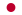  Япония25.06.2000Юбецу, Япония3000 м с препятствиями8:58,818:58,81Гульнара Самитова-Галкина Россия Россия17.08.2008Пекин, КитайОлимпийские игры100 м с барьерами12,21 с12,21 сЙорданка Донкова Болгария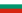  Болгария20.08.1988Стара-Загора, Болгария400 м с барьерами52,34 с52,34 сЮлия Печёнкина Россия Россия08.08.2003Тула, РоссияПрыжок в высоту2,09 м2,09 мСтефка Костадинова Болгария Болгария30.08.1987Рим, ИталияПрыжок с шестом5,06 м5,06 мЕлена Исинбаева Россия Россия28.08.2009Цюрих, ШвейцарияWeltklasse ZürichПрыжок в длину7,52 м7,52 мГалина Чистякова СССР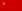  СССР11.06.1988Ленинград, СССРМемориал ЗнаменскихТройной прыжок15,50 м15,50 мИнесса Кравец Украина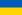  Украина10.08.1995Гётеборг, ШвецияТолкание ядра22,63 м22,63 мНаталья Лисовская СССР СССР07.06.1987Москва, СССРМетание диска76,80 м76,80 мГабриэла Райнш ГДР ГДР09.07.1988Нойбранденбург, ГДРМетание молота79,42 м79,42 мБетти Хайдлер Германия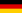  Германия21.05.2011Галле (Саксония-Анхальт),ГерманияМетание копья72,28 м
(по новым правилам)72,28 м
(по новым правилам)Барбора Шпотакова Чехия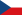  Чехия13.09.2008Штутгарт, ГерманияМетание копья80,00 м
(по старым правилам)80,00 м
(по старым правилам)Петра Фельке ГДР ГДР09.09.1988Потсдам, ГДРСемиборье7291 очко7291 очкоДжекки Джойнер-Керси США США24.09.1988Сеул, Южная КореяСемиборье12,69 с (100 м с барьерами), 1,86 м (прыжок в высоту), 15,80 м (толкание ядра), 22,56 с (200 м), 7,27 м (прыжок в длину), 45,66 м (метание копья), 2:08,51 (800 м)12,69 с (100 м с барьерами), 1,86 м (прыжок в высоту), 15,80 м (толкание ядра), 22,56 с (200 м), 7,27 м (прыжок в длину), 45,66 м (метание копья), 2:08,51 (800 м)12,69 с (100 м с барьерами), 1,86 м (прыжок в высоту), 15,80 м (толкание ядра), 22,56 с (200 м), 7,27 м (прыжок в длину), 45,66 м (метание копья), 2:08,51 (800 м)12,69 с (100 м с барьерами), 1,86 м (прыжок в высоту), 15,80 м (толкание ядра), 22,56 с (200 м), 7,27 м (прыжок в длину), 45,66 м (метание копья), 2:08,51 (800 м)12,69 с (100 м с барьерами), 1,86 м (прыжок в высоту), 15,80 м (толкание ядра), 22,56 с (200 м), 7,27 м (прыжок в длину), 45,66 м (метание копья), 2:08,51 (800 м)12,69 с (100 м с барьерами), 1,86 м (прыжок в высоту), 15,80 м (толкание ядра), 22,56 с (200 м), 7,27 м (прыжок в длину), 45,66 м (метание копья), 2:08,51 (800 м)12,69 с (100 м с барьерами), 1,86 м (прыжок в высоту), 15,80 м (толкание ядра), 22,56 с (200 м), 7,27 м (прыжок в длину), 45,66 м (метание копья), 2:08,51 (800 м)Десятиборье8358 очковАустра СкуитеАустра Скуите Литва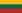 15.04.200515.04.2005Колумбия, СШАДесятиборье12,49 с (100 м), 46,19 м (метание диска), 3,10 м (прыжок с шестом), 48,78 м (метание копья), 57,19 с (400 м), 14,22 с (100 м с барьерами), 6,12 м (прыжок в длину), 16,42 м (толкание ядра), 1,78 м (прыжок в высоту), 5:15,86 (1500 м)12,49 с (100 м), 46,19 м (метание диска), 3,10 м (прыжок с шестом), 48,78 м (метание копья), 57,19 с (400 м), 14,22 с (100 м с барьерами), 6,12 м (прыжок в длину), 16,42 м (толкание ядра), 1,78 м (прыжок в высоту), 5:15,86 (1500 м)12,49 с (100 м), 46,19 м (метание диска), 3,10 м (прыжок с шестом), 48,78 м (метание копья), 57,19 с (400 м), 14,22 с (100 м с барьерами), 6,12 м (прыжок в длину), 16,42 м (толкание ядра), 1,78 м (прыжок в высоту), 5:15,86 (1500 м)12,49 с (100 м), 46,19 м (метание диска), 3,10 м (прыжок с шестом), 48,78 м (метание копья), 57,19 с (400 м), 14,22 с (100 м с барьерами), 6,12 м (прыжок в длину), 16,42 м (толкание ядра), 1,78 м (прыжок в высоту), 5:15,86 (1500 м)12,49 с (100 м), 46,19 м (метание диска), 3,10 м (прыжок с шестом), 48,78 м (метание копья), 57,19 с (400 м), 14,22 с (100 м с барьерами), 6,12 м (прыжок в длину), 16,42 м (толкание ядра), 1,78 м (прыжок в высоту), 5:15,86 (1500 м)12,49 с (100 м), 46,19 м (метание диска), 3,10 м (прыжок с шестом), 48,78 м (метание копья), 57,19 с (400 м), 14,22 с (100 м с барьерами), 6,12 м (прыжок в длину), 16,42 м (толкание ядра), 1,78 м (прыжок в высоту), 5:15,86 (1500 м)12,49 с (100 м), 46,19 м (метание диска), 3,10 м (прыжок с шестом), 48,78 м (метание копья), 57,19 с (400 м), 14,22 с (100 м с барьерами), 6,12 м (прыжок в длину), 16,42 м (толкание ядра), 1,78 м (прыжок в высоту), 5:15,86 (1500 м)Ходьба на 10 000 м41:56,23Надежда РяшкинаНадежда Ряшкина СССР24.07.199024.07.1990Сиэтл, СШАХодьба на 20 000 м1:26:52,3Олимпиада ИвановаОлимпиада Иванова Россия06.09.200106.09.2001Брисбен, АвстралияХодьба на 20 км (шоссе)1:25:02Елена ЛашмановаЕлена Лашманова Россия11.08.201211.08.2012Лондон, ВеликобританияЭстафета 4 х 100 м40,82Кармелита Джетер
Тиана Мэдисон
Бьянка Найт
Эллисон ФеликсКармелита Джетер
Тиана Мэдисон
Бьянка Найт
Эллисон Феликс10.08.201210.08.2012Лондон, ВеликобританияЭстафета 4 х 200 м1:27,46Латаша Дженкинс
Латаша Коландер
Ненсин Перри
Марион ДжонсЛаташа Дженкинс
Латаша Коландер
Ненсин Перри
Марион Джонс США29.04.200029.04.2000Филадельфия, СШАЭстафета 4 х 400 м3:15,17Татьяна Ледовская
Ольга Назарова
Мария Пинигина
Ольга БрызгинаТатьяна Ледовская
Ольга Назарова
Мария Пинигина
Ольга Брызгина СССР01.10.198801.10.1988Сеул, Южная КореяЭстафета 4 х 800 м7:50,17Надежда Олизаренко
Любовь Гурина
Людмила Борисова
Ирина ПодъяловскаяНадежда Олизаренко
Любовь Гурина
Людмила Борисова
Ирина Подъяловская СССР05.08.198405.08.1984Москва, СССРЭкиден2:11:41Цзян Бо
Дун Яньмэй
Чжао Фэнди
Ма Цзайцзе
Лань Лисинь
Линь НаЦзян Бо
Дун Яньмэй
Чжао Фэнди
Ма Цзайцзе
Лань Лисинь
Линь На Китай28.02.199828.02.1998Пекин, Китай